Size 				6 / 8	= rond gemeten tussen 100 - 110 cm 		V = Waist size / Taillenumfang 10	= rond gemeten tussen 100 - 120 cm		12 / 14	= rond gemeten tussen 120 - 130 cm		U = Right shoulder to left groin / Rechte Schulter, linke Leiste	S	= rond gemeten tussen 130 - 140 cm		 M / L	= rond gemeten tussen 140 - 155 cm		M = Sleeve measures / Hülse MaßnahmenXL / XXL= rond gemeten tussen 155 - 175 cm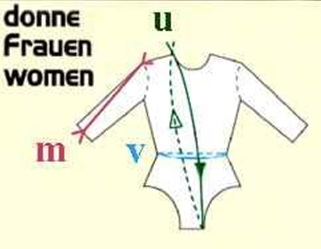 